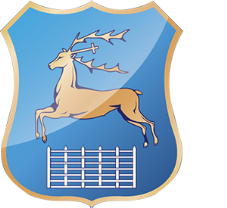 ОТДЕЛ  ИДЕОЛОГИЧЕСКОЙ  РАБОТЫ И ПО ДЕЛАМ МОЛОДЕЖИГРОДНЕНСКОГО ГОРОДСКОГО ИСПОЛНИТЕЛЬНОГО КОМИТЕТАИнформационный  вестник(материалы в помощь заместителю руководителя по идеологической работе предприятия (учреждения)январь, 2023 СОДЕРЖАНИЕ ПРИОРИТЕТЫ И ОСНОВНЫЕ ДОСТИЖЕНИЯБЕЛОРУССКОЙ НАУКИ. НАУЧНО-ТЕХНОЛОГИЧЕСКАЯ БЕЗОПАСНОСТЬ…………………………………………………….......3  2 . ОБ УВАЖИТЕЛЬНОМ ОТНОШЕНИИ К ПРАВАМ 
И ДОСТОИНСТВУ ИНВАЛИДОВ. О СОЗДАНИИ УСЛОВИЙ ДЛЯ КОМФОРТА ИНВАЛИДОВ……………………………………………17 3. БЕЗОПАСНОСТЬ ПЕЧНОГО ОТОПЛЕНИЯ. 
БЕЗОПАСНЫЙ АКТИВНЫЙ ОТДЫХ В ЗИМНИЙ ПЕРИОД…...29ПРИОРИТЕТЫ И ОСНОВНЫЕ ДОСТИЖЕНИЯБЕЛОРУССКОЙ НАУКИ.НАУЧНО-ТЕХНОЛОГИЧЕСКАЯ БЕЗОПАСНОСТЬ Материалы подготовленыАкадемией управления при Президенте Республики Беларусьна основе информации Министерства обороны,Министерства образования, Министерства экономики, Национального статистического комитета Республики Беларусь, Национальной академии наук Беларуси, Государственного комитета по науке и технологиям, Государственного военно-промышленного комитета,администрации Парка высоких технологий, материалов СМИДля любого государства успешное развитие науки – ключевой элемент обеспечения национальной безопасности. Сегодня происходят глобальные изменения в информационной и технической сферах, стремительно обновляются знания и технологии. «Кто в этой гонке проиграет – рискует потерять всё, в том числе и страну. По сути, у нас нет другого выбора – мы должны быть среди лидеров. Это – вопрос не только научных амбиций, но и сохранения нашей государственности и белорусской нации», – резюмировал Глава государства А.Г.Лукашенко 25 января 2022 г. на заседании-совещании с научной общественностью страны.Практика подтвердила способность белорусской науки решать прорывные задачи. Наша страна заметно продвинулась в нанотехнологиях, атомной и возобновляемой энергетике, аэрокосмической отрасли, искусственном интеллекте, цифровизации и роботизации, биотехнологиях и фармацевтике, машино- и приборостроении, точном земледелии, создании новых лекарств и методик в здравоохранении и многих других областях.Белорусский лидер убежден, что в условиях современных вызовов и угроз, беспрецедентного санкционного давления на нашу страну научные разработки востребованы как никогда: «Никакие политики, никакая экономика без вас (прим. – ученых), без новых прорывных, инновационных технологий ничего сделать не смогут» (заявление Президента Республики Беларусь на состоявшейся 1 апреля 2022 г. церемонии вручения ученым премии Союзного государства 2021 года в области науки и техники).КАДРОВЫЙ НАУЧНЫЙ ПОТЕНЦИАЛПо данным Национального статистического комитета Республики Беларусь, к началу 2022 года в нашей стране число организаций, которые занимались проведением научных исследований и разработок, составило 445. В сфере научных исследований и разработок было занято 25 644 человека (в 2020 году – 25 622). Из них научные исследования проводили 16 321 чел.Молодые люди в возрасте до 29 лет (включительно) составляют 20,7% от общего числа исследователей.Справочно:В 2021 году в докторантуре и аспирантуре обучалось 700 и 4 067 чел. соответственно. Средний возраст соискателей ученой степени кандидата наук – 36,9 года, доктора наук – 50,2 года. Ученая степень доктора наук присуждена 37 гражданам Республики Беларусь, кандидата наук – 315.Основной кадровый научный потенциал сосредоточен в отраслевой (Министерство промышленности – 7 тыс. чел. и Государственный военно-промышленный комитет – 3,1 тыс. чел.), академической сферах (Национальная академия наук Беларуси – 7,2 тыс. чел.), в Министерстве образования (1,8 тыс. чел.), Министерстве здравоохранения (1,2 тыс. чел.). В Беларуси работают ученые с мировыми именами. Многие белорусские научные школы широко известны далеко за пределами нашей страны. В их числе:школа в области трансплантологии органов и тканей (Минский научно-практический центр хирургии, трансплантологии и гематологии, руководитель – академик НАН Беларуси Руммо О.О.);школа в области квантовых исследований и разработок (Институт физики имени Б.И.Степанова НАН Беларуси, руководитель – академик НАН Беларуси Килин С.Я.); школа компьютерного моделирования и расчета машин и их компонентов (цифровые технологии в машиностроении) (Объединенный институт машиностроения НАН Беларуси, руководитель – член-корреспондент НАН Беларуси Федосюк В.М.);нейрофизиологическая школа (Институт физиологии НАН Беларуси, научный руководитель – академик НАН Беларуси Кульчицкий В.А.);школа по инженерии поверхности (Физико-технический институт НАН Беларуси, руководители – член-корреспонденты Гурский Л.И., Точицкий Э.И. и др.) и др.В Беларуси в отличие от других стран постсоветского пространства не пошли по пути радикальных реформ и сохранили государственную поддержку науки. В нашей стране доля бюджетного финансирования в разные годы составляет до половины всех средств.В 2021 году в общем объеме внутренних затрат на научные исследования и разработки доля бюджетных средств составила 41,9%, собственных средств организаций – 35,6%, средств иностранных инвесторов – 9,2%, других источников – 13,3%.Наибольший объем средств республиканского бюджета приходится на фундаментальные и прикладные научные исследования (34,5%), проведение НИОК(Т)Р, выполняемых в рамках государственных программ (далее – ГП) и научно-технических программ (далее – НТП) (24,5%), подготовку и аттестацию научных работников высшей квалификации (6,9%).Справочно:Основной объем средств (60,5%) направлен на финансирование работ по приоритетным направлениям: ”машиностроение, машиностроительные технологии, приборостроение и инновационные материалы“ – 23,9%, ”энергетика, строительство, экология и рациональное природопользование“ – 18,9%, ”биологические, медицинские, фармацевтические и химические технологии и производства“ – 17,7%.О внимании, уделяемом государством научной сфере, свидетельствует, наряду с прочим, прямое подчинение Главе государства Национальной академии наук Беларуси и Высшей аттестационной комиссии. Председатель Президиума НАН назначается Президентом и является членом Правительства. В то время как в подавляющем числе стран мира структуры аналогичные НАН обладают лишь статусом общественных объединений.2. ПРИОРИТЕТНЫЕ НАПРАВЛЕНИЯ НАУЧНЫХ ИССЛЕДОВАНИЙУказом Президента Республики Беларусь от 7 мая 2020 г.
№ 156 утверждены единые приоритеты научной, научно-технической и инновационной деятельности на 2021–2025 гг.:цифровые информационно-коммуникационные и междисциплинарные технологии, основанные на них производства;биологические, медицинские, фармацевтические и химические технологии и производства;энергетика, строительство, экология и рациональное природопользование;машиностроение, машиностроительные технологии, приборостроение и инновационные материалы;агропромышленные и продовольственные технологии;обеспечение безопасности человека, общества и государства.2.1 Реализация государственных программ и научно-технических программПо данным НАН Беларуси, в рамках НТП и ГП к началу 2022 года разработано и доведено до стадии практического применения 430 новшеств, в том числе 51 наименование оборудования (машин, приборов), 25 новых материалов и веществ, 37 технологий,
317 наименований лекарственных средств, методик и другой научно-технической продукции. Создано 5 новых и модернизировано
6 действующих производств, осуществлена техническая подготовка
36 производств.В 2021 году с использованием новых технологий в рамках НТП произведено продукции на сумму 1,99 млрд рублей, реализовано на сумму 1,88 млрд рублей, поставлено на экспорт на сумму 20,9 млн долларов США.2.2 Реализация государственных программ научных исследованийВ 2021 году в выполнении 12 государственных программ научных исследований (далее – ГПНИ) приняли участие свыше 140 организаций страны. В результате реализации в 2021 году – первом полугодии 2022 г. ГПНИ реализовано продукции для нужд внутреннего рынка на сумму 9,5 млн рублей. Экспорт в 2021 году составил 2,3 млн долларов США.Справочно:В ходе реализации указанных программ в 2021 году – первом полугодии 2022 г. в рамках 494 международных контрактов (грантов) выполнено работ на создание научно-технической продукции на 8,94 млн долларов США.По результатам выполнения ГПНИ в 2021 году – первом полугодии 2022 г. разработано и создано более 1,2 тыс. новых методов, 
4 тыс. экспериментальных образцов материалов, препаратов, приборов, устройств, инструментов, сортов растений и др.ОСНОВНЫЕ ДОСТИЖЕНИЯ БЕЛОРУССКОЙ НАУКИ3.1 Медицина и фармацевтикаВ медицине обеспечивается тесная связь между наукой и практикой. При учреждениях здравоохранения функционируют кафедры медицинских университетов. Профессорско-преподавательским составом клинических кафедр внедряются и широко используются новые технологии в терапии тяжелых патологических состояний, выполняются уникальные медицинские вмешательства.Беларусь находится в числе мировых лидеров в области трансплантологии. Реализуемые в отечественном здравоохранении научные подходы, несомненно, влияют на демографическую безопасность государства. Заметны результаты работы белорусских ученых-медиков и фармацевтов.Только в 2021 году в Беларуси выполнено около 19 тыс. высокотехнологичных операций на сердце и коронарных артериях, 484 трансплантации органов (почки, печени, сердца, поджелудочной железы, легких). В медицинскую практику внедрены: новое поколение механических клапанов сердца ”Планикс-И“, ”Планикс-Э“; отечественные стент-графты (эндопротез, устанавливаемый в аневризму без хирургического воздействия на окружающие ткани пораженного сосуда) и аллографты (трансплантат, пересаженный особи другого генотипа в пределах одного вида).В 2021 году по сравнению с 2020 годом объем инновационной фармацевтической продукции вырос на 29%. Экспорт фармацевтической продукции увеличился на 4,5% (до 208,1 млн долларов США). Удельный вес экспорта в объеме производства составил 28,3%.В Беларуси изготовлены первые серии прототипа белорусской вакцины на основе вируса SARS-CoV-2, проведены доклинические испытания, установлена ее безопасность и эффективность для формирования противовирусного иммунитета. Справочно:Разработаны тест-системы для диагностики заболеваний человека, включая экспресс-тесты на COVID-19 (”Хозрасчетное опытное производство Института биоорганической химии НАН Беларуси“). Экспресс-тесты реализуются в 480 аптеках Беларуси и поставляются на экспорт в Россию, Казахстан, Узбекистан. Научно-технологическим парком БНТУ ”Политехник“ налажены производство и реализация более 12 видов изделий медицинского назначения для кардиологии, онкологии, стоматологии (например, устройство интраоральное стоматологическое, предназначенное для предотвращения храпа и апноэ сна (задержки дыхания); стент-графт для грудного отдела аорты, предназначенный для лечения аневризм и расслаивающих аневризм нисходящей части аорты, и др.).Научно-технологическим парком ”УП ”Унитехпром БГУ“ выпускаются импортозамещающие лекарственные препараты для лечения онкологических заболеваний головы, шеи, брюшной полости (например, фармацевтические субстанции темозоломид, цисплацел, проспидия хлорид). В 2020 году произведена первая серия по полному циклу оригинального лекарственного средства ”Темодекс“ для локальной химиотерапии злокачественных опухолей головного мозга. На данное лекарственное средство получены патенты США, Индии, Евросоюза.Начато производство лекарственного средства ”Авопрост“ для лечения доброкачественной опухоли предстательной железы (эквивалентное по терапевтической активности лучшему зарубежному аналогу ”Аводарт“).3.2 Агропромышленный комплексС опорой на новые, преимущественно отечественные научные технологии в Беларуси решена проблема продовольственной безопасности. Мы стали не только самодостаточной в этом отношении, но и экспортно ориентированной страной. Это достигнуто благодаря существенному обновлению материально-технической базы, переходу на современные технологии производства и применению новейших научно-технических разработок. Среди основных исследований и разработок в области агропромышленных технологий:создана и развивается голштинская порода молочного скота отечественной селекции. Порода представлена шестью заводскими линиями. Коровы всех возрастов характеризуются высокими показателями удоя, содержания жира и белка в молоке по наивысшей лактации во все оцениваемые периоды. Порода апробирована в СПК ”АК ”Снов“ и СПК ”Остромечево“;разводится красный скот датской породы. В государственное предприятие ”Устье“ НАН Беларуси завезено 1 200 чистопородных племенных нетелей красного молочного скота;выведены селекционные группы маточного поголовья мясного скота и новые породные группы свиней;проводится селекционно-племенная работа в овцеводстве по разведению овец тонкорунного и полутонкорунного направления; реализуется комплекс мероприятий по повышению плодородия и защите от деградации почв;создан ряд новых сортов и гибридов сельскохозяйственных культур, в том числе сорта льна масличного. Организовано производство оригинальных семян льна-долгунца и льна масличного.3.3 Машиностроение и электроникаВ Беларуси продолжаются комплексные работы по созданию электрических и беспилотных транспортных средств на основе внедрения современных разработок в области микроэлектроники, приборостроения и информационных технологий. Среди них по итогам 2021–2022 гг.:образцы карьерных самосвалов грузоподъемностью 90 т на аккумуляторных батареях и 220 т дизель-троллейвозного типа (ОАО ”БЕЛАЗ“ – управляющая компания холдинга ”БЕЛАЗ-ХОЛДИНГ“);130-тонный гибридный самосвал с инновационной схемой работы, сочетающий дизельный двигатель малой мощности с аккумуляторными батареями и системой рекуперации энергии. Большинство комплектующих этой машины основано на белорусских и российских компонентах (ОАО ”БЕЛАЗ“);экспериментальный образец грузового электромобиля грузоподъемностью до 4 т (ОАО ”МАЗ“ – управляющая компания холдинга ”БЕЛАВТОМАЗ“);опытный образец грузового электромобиля грузоподъемностью 10 т с подготовкой под установку системы беспилотного управления (ОАО ”Управляющая компания холдинга ”Белкоммунмаш“ с участием НАН Беларуси);зерноуборочный комбайн с роторной схемой обмолота и сепарации (разработчик – ОАО ”Гомсельмаш“). Техника полностью подготовлена к серийному производству в 2023 году;городские низкопольные автобусы третьего поколения и электробусы на их базе (ОАО ”МАЗ“ – управляющая компания холдинга ”БЕЛАВТОМАЗ“).За последние 4 года в Беларуси освоено серийное производство 
5 моделей легковых автомобилей – Geely Emgrand, Geely ATLAS, Geely ATLAS PRO, Geely TUGELLA, Geely COOLRAY. По отдельным моделям локализация производства достигает 60%.Налажен выпуск карьерного самосвала грузоподъемностью 450 т с электромеханической трансмиссией, колесной формулой 4×4, двумя дизельными двигателями суммарной мощностью 3 430 кВт, позволяющими преодолевать продольные затяжные уклоны дорог до 12% и кратковременные уклоны до 18%. Максимальная скорость – 64 км/ч. Производительность нового самосвала на 25% выше существующих карьерных самосвалов наивысшей грузоподъемности.В декабре 2022 г. холдинг ”Горизонт“ начал массовый выпуск и продажу отечественных ноутбуков. Новый белорусский ноутбук вышел на рынок в модели H-book MAK4. Производители характеризуют его как современный компьютер, который по своему качеству и производительности сравним с именитыми брендами. Аппаратная основа H-book MAK4 разработана на процессорах Intel Core 11‑го поколения, обеспечивающих показатели бесперебойной работы и высокой производительности как в условиях офисной и домашней работы, так и при выполнении задач высокой системной нагрузки, сохраняя при этом исключительную автономность.Справочно:Характеристики: процессор Tiger-lake-U Core-i3 1115G4, два ядра процессора, 8 Гигабайт оперативной памяти, диагональ экрана –
15,6 дюйма, его разрешение – 1920 на 1080, матрица – IPS с частотой обновления 60 Гц, операционная система – Windows 11.3.4 IT- и космические технологииЗа 2021 год объем реализации ИТ-продуктов и услуг резидентами Парка высоких технологий (далее – ПВТ) на внутреннем рынке Беларуси составил 1,3 млрд рублей.Отечественные ИТ-новшества внедряются в сферах здравоохранения, образования, транспорта и логистики, промышленности, охраны окружающей среды, биотехнологий, строительства и многих других.Справочно:Все белорусские банки используют программное обеспечение, разработанное резидентами ПВТ.В 2021 году резиденты ПВТ произвели почти 5% ВВП, более 30% экспорта услуг, а положительное внешнеторговое сальдо составило более 70% сальдо внешней торговли товарами и услугами всей страны. При этом экспорт ПВТ достиг рекорда и составил 3,2 млрд долларов США. По экспорту компьютерных услуг на душу населения Беларусь значительно опережает Россию, США, Китай, Индию, Японию, Южную Корею и многие другие технологичные страны.Справочно:По данным ПВТ, в 2021 году в Беларуси экспорт компьютерных услуг на душу населения увеличился на 20% и составил 320 долларов США. Для сравнения, по итогам 2021 года экспорт компьютерных услуг на душу населения в Польше составил 266 долларов, Украине – 160, Корее – 156, США – 135, Армении – 117, Японии – 75, Индии – 56.В Беларуси активно внедряются современные космические технологии. Сегодня наша страна может производить спутники дистанционного зондирования Земли на уровне лучших мировых образцов. Благодаря этому Республика Беларусь вошла в число космических держав.С начала эксплуатации Белорусской космической системы дистанционного зондирования Земли (2012 год) отснято 15,5 млн км², импортозамещение составило 27,9 млн долларов США.Справочно:Возможности Белорусской космической системы дистанционного зондирования Земли существенно расширены за счет организации приема высококачественных снимков (разрешение 2 м) с российских космических аппаратов ”Канопус“ и 8 зарубежных метеорологических космических аппаратов (разрешение 0,3 – 1 км). Организован оперативный космический мониторинг температурных аномалий (пожаров) на территории Беларуси и сопредельных государств.Продолжается работа по подготовке белорусского космонавта для полета на Международную космическую станцию. Ожидается, что полет состоится осенью 2023 года. Шестеро девушек уже прошли очный медосмотр в Научно-исследовательском испытательном центре подготовки космонавтов имени Ю.А.Гагарина в Звездном городке. Белорусским кандидатам выданы рекомендации об их годности к дальнейшей подготовке к полету на российском корабле ”Союз МС“.3.5 Военно-техническая сфераОсновные научно-технологические результаты Госкомвоенпрома, достигнутые в 2021–2022 гг.:ракетная система залпового огня ”Полонез“;РСЗО калибра 122 мм ”Шквал“;зенитный ракетный комплекс ближнего действия ”Трио“;мобильная трехкоординатная радиолокационная станция ”Восток“;средства радиоэлектронной борьбы – белорусские разработки для защиты критически важных объектов от беспилотных летательных аппаратов (линейка станций РЭБ ”Гроза“, передатчик помех скрытного ношения для противодействия мультикоптерам и др.);современные цифровые средства связи военного назначения тактического и оперативного уровней (носимые, возимые радиостанции КВ- и УКВ- диапазона, радиорелейные станции, станции тропосферной и спутниковой связи);автоматизированный комплекс разведки, управления и связи передового авианаводчика ”Пустельга“;радиорелейная станция сантиметрового диапазона Р-425 ”Линия-2“;комбинированная радиостанция Р-186Д.Завершены разработки комплексов системы связи и передачи-данных в рамках реализации проектов по модернизации реактивных систем залпового огня ”Ураган-М“ и ”Белград-2“ (ОАО ”АГАТ– СИСТЕМ“).Одно из основных направлений отечественного военно-промышленного комплекса – разработка ударных беспилотных авиационных комплексов (далее – БАК) и малоразмерных авиационных средств поражения к ним. На важность этой проблемы особое внимание обратил Президент Республики Беларусь А.Г.Лукашенко: ”наши беспилотники очень актуальны, исходя из уроков войны в Украине“.ОАО ”Конструкторское бюро ”Дисплей“ представило ударный БАК квадрокоптерного типа ”Квадро-1400“, который успешно прошел государственные испытания и в 2022 году принят на вооружение. Сейчас проводится работа по организации его серийного производства.ОАО ”558 Авиационный ремонтный завод“ продемонстрировало ударный УБАК-70 ”Ловчий“ с радиусом действия до 70 км с макетами авиационных средств поражения и ударный БАК-камикадзе ”Чекан“ 
с дальностью действия до 25 км.Справочно:БАК ”Ловчий“ – это носитель авиационных средств поражения, который может осуществлять ударные функции (в том числе корректируемой авиабомбой с телевизионным наблюдением весом от 8 до 16 кг). Более 70% комплектующих изделий из состава ударного БПЛА разработаны и поставлены предприятиями республики.Комплекс ”Чекан“ является изделием одноразового применения. Дрон-камикадзе, имеющий осколочно-фугасную боевую часть, способен поражать пехоту, автомобили, минометы, артиллерию и другие малоразмерные цели. Применяться ”Чекан“ может в радиусе до 25 км со временем полета до 50 минут. Испытания изделия с поражением учебных целей прошли успешно.Вторым важнейшим направлением деятельности по нейтрализации источников угроз национальной безопасности в части противодействия беспилотным летательным аппаратам ближнего действия и малой дальности является разработка систем, способных одновременно вести оптико-электронную и радиолокационную разведку, осуществлять огневое поражение и радиоэлектронное подавление малоразмерных тактических беспилотных летательных аппаратов.4. МЕЖДУНАРОДНОЕ НАУЧНО-ТЕХНИЧЕСКОЕ СОТРУДНИЧЕСТВОБеларусь поэтапно становится крупнейшим региональным центром науки и инноваций. Наша страна активно развивает научное и научно-техническое сотрудничество с ведущими международными организациями и центрами в рамках совместных программ и проектов. Справочно:Сегодня только по линии НАН Беларуси действует более 
100 договоров о сотрудничестве с академиями наук, крупными научными и научно-производственными центрами из 87 государств. На базе академических организаций работает свыше 40 международных исследовательских центров с научными организациями из России, Китая, Вьетнама, Кореи, Японии, Германии, Швеции и других стран. Такие центры и лаборатории созданы в самых перспективных областях. В 2020–2022 гг. НАН Беларуси организовано 83 международные научные конференции с участием более 1,1 тыс. зарубежных ученых, в ходе которых заключено 456 контрактов на поставку научно-технической продукции (товаров, услуг) на общую сумму 9,4 млн долларов США.НАН Беларуси продолжает развивать сотрудничество в рамках Международной ассоциации академий наук (МААН), объединяющей
25 организаций из СНГ, КНР, Вьетнама, Монголии и Черногории (НАН Беларуси возглавляет Совет ассоциации с 2017 года).В 2021–2022 гг. научные организации республики продолжили реализацию проектов в соответствии с Рамочной программой Европейского союза по науке и инновациям ”Горизонт-2020“. Справочно:С 2014 года белорусские ученые приняли участие в 59 проектах программы с общим объемом финансирования для белорусской стороны более 8 млн евро (на начало 2022 года выполнялось 29 проектов).На фоне продолжающихся конфликтов в разных уголках планеты открытая циркуляция научных знаний объективно уменьшается. Страны-лидеры не спешат делиться лучшими разработками, а предлагают готовый товар, но по монопольно высокой цене, к тому же обремененный условиями техподдержки и обеспечения расходными материалами ”от производителя“. Другое дело – широкая кооперация единомышленников, объединенных в проекты, работающие на экономики интегрирующихся стран. Прежде всего речь идет о Союзном государстве. ”Укрепление белорусско-российских связей стало естественным ответом на меняющуюся ситуацию в мире, в которой нас постоянно проверяли и проверяют на прочность… Мы всё же находим эффективные ответы на различные вызовы и угрозы“, – подчеркнул Глава белорусского государства А.Г.Лукашенко во время состоявшейся 
19 декабря 2022 г. в г.Минске встречи с Президентом Российской Федерации В.В.Путиным.В рамках развития белорусско-российских интеграционных связей основным инструментом формирования единого научно-технологического пространства является реализация научно-технических программ Союзного государства.Всего в 2000-х гг. было реализовано порядка 60 союзных программ. Более половины из них – в сфере науки (космические технологии, микроэлектроника, информационные технологии, машиностроение, медицина и др.). В последние годы реализованы программы ”Технология-СГ“, ”ДНК-идентификация“, ”Комбикорм-СГ“, ”Интеграция-СГ“. Получены сотни новейших разработок мирового уровня. Справочно:В области космоса уже реализовано 7 научно-технических программ Союзного государства. Создана космическая группировка спутников и соответствующая инфраструктура. Получаемая информация дистанционного зондирования Земли используется в наших странах для предупреждения и ликвидации последствий чрезвычайных ситуаций, проектирования и строительства дорог, обновления земельно-информационной системы, в правоохранительной, природоохранной и других сферах. В настоящее время реализуется космическая программа ”Интеграция-СГ“. Результаты программы ”Автоэлектроника“ использованы при создании беспилотных карьерных самосвалов БелАЗ, которые уже работают на карьерах Сибирской угольной энергетической компании.В результате реализации новой, начатой в сентябре 2022 г., научно-технической программы ”Интелавто“ будут разработаны системы бортовой электроники автотранспортных средств, превосходящие существующие мировые аналоги, в т.ч. управления двигателем, бортовой безопасности, роботизированного управления, высокоэффективные электродвигатели и другие компоненты для электрического и гибридного транспорта.29 ноября 2022 г. решением Совета Министров Союзного государства утверждена еще одна новая научно-техническая программа ”Компонент-Ф“. Результатами ее выполнения станет разработка новых образцов лазерной техники, применяемой для обработки различных материалов, медицинской техники и др.Все союзные программы нацелены не только на замещение высокотехнологичного импорта наших стран, но и на обеспечение мирового лидерства по отдельным направлениям. Положительная динамика наблюдается в осуществлении Беларусью совместных проектов и с другими странами мира. Если в 2013 году выполнялось всего 9 проектов с организациями из 3 стран (Литва, Индия, Корея) с общим объемом финансирования 69,9 тыс. рублей, то в 2021 году реализовывалось уже 164 международных научно-технических проекта с организациями Германии, Израиля, Турции, Индии, Китая и других стран на сумму 2,8 млн рублей.5. ОБЕСПЕЧЕНИЕ НАУЧНО-ТЕХНОЛОГИЧЕСКОЙ БЕЗОПАСНОСТИ РЕСПУБЛИКИ БЕЛАРУСЬНаучно-технологическая безопасность – это состояние отечественного научно-технологического и образовательного потенциала, обеспечивающее возможность реализации национальных интересов Республики Беларусь в научно-технологической сфере.Основными национальными интересами в научно-технологической сфере являются:дальнейшее развитие экономики и других сфер, основанное на современных знаниях и научно-технологическом потенциале;создание инновационных технологий, интенсивное обновление на их основе реального сектора экономики и внедрение во все сферы жизнедеятельности общества и государства;расширение присутствия Беларуси на мировом рынке наукоемкой и высокотехнологичной продукции, взаимовыгодное международное научно-технологическое сотрудничество и привлечение в экономику страны передовых технологий;обеспечение различных сфер деятельности общества и государства научными кадрами.Для предотвращения и нейтрализации различных угроз в научно-технологической сфере осуществляется комплексное развитие национальной инновационной системы, на постоянной основе совершенствуются ее отдельные компоненты.Научные исследования и разработки ориентируются на конкретные потребности экономической, социальной и иных сфер деятельности общества и государства.Принимаются меры по комплексной технологической модернизации ключевых отраслей экономики и повышению наукоемкости ВВП. В Беларуси смогли не только сохранить свои ведущие научные школы, но и организовать новые в таких актуальных областях, как IT-сфера, наносфера, биосфера, композиты, начать формирование в атомной и возобновляемой энергетике, продолжить развитие в микро-, радио- и СВЧ-электронике и роботизации.Таким образом, научный потенциал нашей страны концентрируется на выполнении инновационных проектов и научных разработок, имеющих стратегическое значение для развития всех отраслей экономики.Поставлена задача оперативно наладить выпуск необходимой электронной компонентной базы, а также отечественного программного обеспечения для использования на объектах ”критической инфраструктуры“, таких как энергетика, связь, оборонно-промышленный комплекс, финансовые учреждения.Санкционное давление западных стран на Беларусь превращает вызовы современности в наши новые возможности. Мы способны объединить свой промышленный, финансовый и научно-инновационный потенциал для решения амбициозных задач. *****Республика Беларусь располагает серьезными точками роста, которые будут определять лицо страны в ближайшие десятилетия. Мы – одно из немногих государств на постсоветском пространстве, которое не только сохранило, но и последовательно наращивает образовательный и научно-технологический потенциал общества.Глава государства А.Г.Лукашенко, вручая 25 января 2022 г. государственные премии, дипломы академика и члена-корреспондента ученым НАН Беларуси, заявил: ”Наука – фундамент нашей государственности. Люди, которые посвящают свою жизнь тяжелейшему труду ученого, – золотой фонд нашей нации“.ОБ УВАЖИТЕЛЬНОМ ОТНОШЕНИИ К ПРАВАМ 
И ДОСТОИНСТВУ ИНВАЛИДОВ. О СОЗДАНИИ УСЛОВИЙ ДЛЯ КОМФОРТА ИНВАЛИДОВ.Инвалид – это человек с устойчивыми физическими, психическими, интеллектуальными или сенсорными нарушениями (как врождёнными, так и приобретенными), которые при взаимодействии с различными барьерами могут мешать полному и эффективному участию его в жизни общества наравне с другими людьми.Удельный вес инвалидов в общей численности населения Гродненской области составляет 6,0 процентов. В органах по труду, занятости и социальной защите Гродненской области состоит на учете  59,9 тыс. человек с различными группами инвалидности, а также почти 4 тысячи детей-инвалидов в возрасте до 18 лет.В общей численности людей с инвалидностью 3,4 тысячи человек имеют нарушения зрения, 1,3 тысячи человек – слуха, 3 тысячи передвигаются при помощи инвалидного кресла-коляски, 18 тысяч человек имеют особенности психофизического развития.То, что для здорового человека в порядке нормы, зачастую недоступно для инвалида. Чтобы компенсировать нарушения в нашей стране внедрен ряд мер государственной поддержки. Чтобы люди с инвалидностью могли чувствовать себя на равных с другими, немалую роль играет отношение общества и доступная окружающая среда.Республикой Беларусь предпринимаются значительные усилия в сфере обеспечения реализации прав людей с инвалидностью. Наша страна сделала и делает многое по обеспечению не только стабильного, но и инклюзивного общества.Инвалидам гарантирована социальная поддержка со стороны государства в виде денежных выплат (пенсии, пособия, государственная адресная социальная и материальная помощь), предоставления государственных социальных льгот и гарантий, оказания социальных услуг, обеспечения техническими средствами социальной реабилитации.Республика Беларусь в 2015 году подписала, а в 2016 году ратифицировала Конвенцию о правах инвалидов.В целях обеспечения скоординированных действий органов законодательной, исполнительной, судебной власти и гражданского общества по реализации положений Конвенции утвержден Национальный план действий по реализации в Республике Беларусь положений Конвенции о правах инвалидов на 2017- 2025 годы. Национальный план включает в себя 96 мероприятий нормативного и организационного характера, которые поступательно реализуются.Надежными партерами в достижении целей Национального плана являются общественные объединения инвалидов. В 2018 году с пятью крупнейшими республиканскими объединениями общественных объединений («Белорусское общество инвалидов», «Белорусское товарищество инвалидов по зрению», «Белорусское общество глухих», «Белорусская ассоциация помощи детям-инвалидам и молодым инвалидам», «Республиканская ассоциация инвалидов-колясочников») Министерством труда и социальной защиты Республики Беларусь заключено соглашение, в рамках которого ежегодно планируются и реализуются совместные мероприятия в сфере социальной защиты инвалидов.30 июня 2022 г. принят Закон Республики Беларусь «О правах инвалидов и их социальной интеграции», который устанавливает права инвалидов, определяет гарантии осуществления их прав, обеспечения равенства и недискриминации по признаку инвалидности, направлен на улучшение качества жизни инвалидов, создание и обеспечение надлежащих условий для полного и равноправного их участия в жизни общества.Социальная защита людей с инвалидностью является одним из приоритетных направлений государственной социальной политики и реализуется в рамках Государственной программы «Социальная защита» на 2021 – 2025 годы.С целью защиты интересов инвалидов, повышения качества их жизни, обеспечения надлежащих условий для полного и равноправного участия инвалидов в жизни общества, создания доступной среды их жизнедеятельности функционируют областной, городской и районные Межведомственные советы.Пенсионное обеспечение Инвалидам назначаются государственные трудовые и социальные пенсии по инвалидности. Средний размер трудовой пенсии по инвалидности в декабре текущего года составляет 539,39 рубля.К пенсиям инвалидов 1 группы, а также одиноких инвалидов 2 группы, нуждающихся в постоянной посторонней помощи, устанавливается надбавка на уход в размере 100 и 50 процентов минимального размера пенсии по возрасту соответственно. 	Справочно: минимальный размер пенсии по возрасту с 01.11.2022 составляет 84,96 рубля.Инвалидам с детства предоставлено право выхода на пенсию по возрасту ранее общеустановленного пенсионного возраста (на 5 лет) при пониженных требованиях к стажу работы с уплатой взносов. Также инвалидам с детства, инвалидность которым установлена пожизненно, пенсии по возрасту повышаются на 50 процентов минимального размера пенсии по возрасту. Родителям детей-инвалидов (инвалидов с детства) в пенсионном законодательстве установлена и сохраняется льгота о более низкой требуемой продолжительности работы с уплатой взносов для назначения трудовой пенсии по возрасту – 5 лет. Кроме того, сама пенсия родителям инвалидов назначается на 5 лет ранее общеустановленного пенсионного возраста. С 1 января 2021 года в соответствии с Указом Президента Республики Беларусь от 18.05.2020 № 171 введена норма, согласно которой социальная пенсия матерям и (или) отцам детей-инвалидов в возрасте до 18 лет, имевших третью и (или) четвертую степени утраты здоровья, признанных впоследствии инвалидами с детства I группы, если родитель (родители) осуществлял уход за ними не менее 20 лет, назначается в размере 130 процентов бюджета прожиточного минимума пенсионера.Справочно: размер бюджета прожиточного минимума пенсионера с 01.11.2022 составляет 255,28 руб.	Государственная поддержка семей с детьми-инвалидами Особое внимание государством уделяется семьям, воспитывающим детей-инвалидов. В соответствии с Законом Республики Беларусь «О государственных пособиях семьям, воспитывающим детей» семьям с детьми-инвалидами назначаются и выплачиваются следующие государственные пособия.Пособие в связи с рождением ребенка: - при рождении первого ребенка – в размере десятикратной величины бюджета прожиточного минимума (с 1 ноября 2022 г. – 3 398,30 руб.); - при рождении второго и последующих детей – в размере четырнадцатикратной величины бюджета прожиточного минимума (с 1 ноября 2021 г. –  4 757,62 руб.). Пособие женщинам, ставшим на учет в государственных организациях здравоохранения до 12-недельного срока беременности в размере 100 процентов бюджета прожиточного минимума (с 1 ноября 2022 г. – 339,83 руб.). Пособие по уходу за ребенком в возрасте до 3 лет: - на ребенка-инвалида в возрасте до 3 лет – в размере 45 процентов среднемесячной заработной платы работников в республике за квартал (с 1 августа 2022 г. 714,92 руб.); - на других детей в возрасте до 3 лет, воспитываемых в семье: на первого ребенка — 35 процентов среднемесячной заработной платы работников в республике за квартал (с 1 августа 2022 г. – 556,05 руб.), на второго и последующих детей – 40 процентов (с 1 августа 2022 г. – 635,48 руб.). Пособие на детей старше 3 лет из отдельных категорий семей в размере 70 процентов бюджета прожиточного минимума – на ребенка-инвалида (с 1 ноября 2022 г. – 237,88 руб.) и в размере 50 процентов бюджета прожиточного минимума – на других детей, воспитываемых в семье (с 1 ноября 2022 г. – 169,92 руб.). Пособие по уходу за ребенком-инвалидом в возрасте до 18 лет в размере 100 процентов бюджета прожиточного минимума (с 1 ноября 2022 г. – 339,83 руб.), по уходу за ребенком-инвалидом с III или IV степенью утраты здоровья в возрасте от 3 до 18 лет – 120 процентов бюджета прожиточного минимума (с 1 ноября 2022 г. – 407,80 руб.). ЗанятостьОдними из приоритетных направлений в сфере социальной политики нашей страны является реализация мер, направленных на содействие трудоустройству граждан, имеющих инвалидность, и повышение уровня их занятости. Инвалидам в связи с их заболеваниями труднее трудоустроиться. И государством предусмотрены дополнительные гарантии для обеспечения их занятости. Это и трудоустройство на забронированные рабочие места, и адаптация к трудовой деятельности, и приоритетное направление на обучение с оплатой расходов по проживанию и проезду, создание рабочих мест для трудоустройства инвалидов. Справочно: на 2023 год решениями райисполкомов и Гродненского горисполкома установлена броня для приема на работу 639 инвалидов.Трудоустройство людей с инвалидностью осуществляется с учетом индивидуальных программ реабилитации, выдаваемых МРЭК. В них обозначено, в каких условиях может работать инвалид, какие имеются ограничения. При этом инвалидам с учетом индивидуальных программ реабилитации обеспечивается право работать у нанимателей с обычными условиями труда, а также в специализированных организациях.В Гродненской области 22,1 тыс. людей с инвалидностью трудоспособного возраста и только 59,3 % (13,1 тыс. человек) имеют профессиональные и трудовые рекомендации (1 группы – 230 человек, или 1,8%, 2 группы – 1 835 человека, или 13,9% и 3 группы – 11 068 человек или 84,3%), из них работают 55,7 %, или 7,3 тыс. человек.В области организована работа по информированию инвалидов, являющихся неработающими и имеющих профессиональные и трудовые рекомендации. При поступлении индивидуальных программ реабилитации в службу занятости проводится работа по информированию граждан об услугах, которые им могут быть предложены (содействие в трудоустройстве, профессиональное обучение, организация адаптации к трудовой деятельности, предоставление финансовой поддержки для организации самозанятости  и другое), разъясняется порядок обращения и регистрации безработным, необходимые для этого документы.Ежегодно в службу занятости области обращаются порядка 400 граждан, имеющих инвалидность, в структуре официально зарегистрированных безработных они составляют около четырех процентов.За 2022 год безработными было зарегистрировано 369 инвалидов, с учетом состоявших на начало года всего нуждалось в трудоустройстве 418 граждан данной категории. Из них при содействии службы занятости смогли найти работу 65,3 %, или  273 инвалида, на профессиональное обучение направлено 14 инвалидов, 5 инвалидам было оказано содействие в организации предпринимательской деятельности.В целях расширения возможностей для трудоустройства людей с инвалидностью в области активно используются механизмы финансового стимулирования нанимателей в приеме на работу инвалидов, в том числе такая форма содействия их занятости, как организация адаптации инвалидов к трудовой деятельности, при которой нанимателям полностью компенсируются затраты на оплату их труда. За 2022 год в организациях области осуществлялась адаптация к трудовой деятельности 108 безработных инвалидов. Кроме того, налажено взаимодействие с предприятиями, использующими труд инвалидов, в том числе находящимися в собственности общественных объединений инвалидов, в частности ежегодно определяются необходимые объемы финансирования (компенсации) затрат по созданию новых рабочих мест для инвалидов. Принимаются меры по максимальному удовлетворению заявок предприятий общественных объединений инвалидов по компенсации названных затрат, созданию рабочих мест и трудоустройству незанятых инвалидов. За 2022 год в области компенсированы и профинансированы расходы по созданию 25 рабочих мест для инвалидов в ЧПУП «Фильтр» ОО «БелТИЗ», ПУП «Цветлит» ОО «БелОГ», ЧУП «Трейддизайн», ООО «Медватфарм», ОАО «Чайка».На период поиска постоянной работы всем инвалидам, обратившимся в службу занятости, предлагается участие в оплачиваемых общественных работах, дающих возможность пополнить доходы, сохранить трудовые навыки и мотивацию к труду. В 2022 году участие во временных оплачиваемых общественных работах приняли 16 безработных инвалидов.	Обеспечение инвалидов техническими средствами социальной реабилитации Одним из видов помощи людям с инвалидностью является предоставление технических средств социальной реабилитации, таких, как инвалидные кресла-коляски, ходунки, трости, поручни, сотовые телефоны, часы с синтезатором речи и др. За 2022 год более 8 тысяч инвалидов  обеспечены различными  техническими средствами социальной реабилитации (13 800 единиц,  в том числе креслами-колясками – 1130 человек) на общую сумму почти 4 млн. рублей. Из общего количества выданных средств 1 125 единиц получены 670 детьми-инвалидами. 	Государственная социальная поддержка Малообеспеченные и находящиеся в трудной жизненной ситуации инвалиды могут получить поддержку государства в виде государственной адресной социальной помощи (далее – ГАСП) и материальной помощи из средств  Фонда социальной защиты населения Министерства труда и социальной защиты Республики Беларусь.В 2022 году  ГАСП предоставлена более 29,4 тыс.  гражданам на сумму 15,1 млн. рублей. В том числе в виде социального пособия для возмещения затрат на приобретение подгузников – 21,4 тыс.  инвалидам 1 группы и детям-инвалидам с 4 степенью утраты здоровья на сумму 9,8 млн. рублей.Материальная помощь оказана 3,6 тыс. инвалидам и 1387 детям-инвалидам на общую сумму более  434,5 тыс. рублей.В соответствии с мероприятиями Государственной программы «Социальная защита» на 2021 – 2025 годы за счет бюджетных средств выполняются работы по созданию безопасных условий проживания одиноких инвалидов 1 и 2 группы: ремонты печей, электропроводок,  газового оборудования, установка и замена автономных пожарных извещателей. В 2022 году такую помощь получил 341 инвалид.Создание доступной средыНа протяжении ряда лет принимаются меры по обеспечению беспрепятственного доступа инвалидов к объектам социальной и транспортной инфраструктуры, обустраиваются с учётом потребностей  жилые дома, совершенствуется информационная доступность.С 6 января 2023 г. вступили в силу Правила обеспечения доступности для инвалидов объектов социальной, транспортной и производственной инфраструктуры, транспортных средств и оказываемых услуг, оценки уровня их доступности, утверждённые постановлением Совета Министров Республики Беларусь от 21 ноября 2022 г. № 796, которыми устанавливаются основные требования к объектам и услугам.В рамках реализации подпрограммы 2 «Доступная среда жизнедеятельности инвалидов и физически ослабленных лиц» Государственной программы «Социальная защита» на 2021 – 2025 годы в 2022 году проведены работы по созданию доступности для инвалидов по зрению и инвалидов, передвигающихся при помощи кресла-коляски  64 объектов социальной инфраструктуры и жилфонда, 2 светофоров, 2 остановок, 1 автовокзала, 41 пешеходного перехода, обустроено свыше 2,4 тыс. кв.м тротуаров.На создание доступности израсходовано 434 тыс. программных бюджетных средств. В 2022 году приобретено 18 автобусов приспособленных для перевозки инвалидов и 1 электробус, 8 троллейбусов.Проводилась работа по обеспечению информационной доступности. В библиотеки области приобретено 526 экземпляров литературы для незрячих и слабовидящих пользователей (книги увеличенным шрифтом,  книги и журналы, выполненные шрифтом Брайля,  аудиокниги, кассеты). В музеях области применяются аудиогиды для незрячих и слабовидящих посетителей.Сотрудниками Госавтоинспекции в 2022 году проведено 33 профилактических акции, рейда, направленных на привлечение  внимания к нарушителям правил дорожного движения при осуществлении парковки транспортных средств на места для стоянки транспортных средств инвалидов. В ходе рейдовых мероприятий и повседневного надзора за дорожным движением пресечено 384 факта нарушений.Социальное обслуживание Во всех районах области функционируют территориальные центры социального обслуживания населения (далее – Центры), которыми оказывается ряд услуг инвалидам, а также проводится обследование условий проживания данной категории граждан.По-прежнему, востребованы услуги социального работника на дому  и сиделки. Их получают более 4,4 тыс. инвалидов 1 и 2 группы. Стоимость часа услуг социального работника – 71 копейка, сиделки – 1,09 рубль.Социальный работник принесет продукты питания, промышленные товары первой необходимости, лекарства, сделает уборку жилых помещений, окажет содействие в приготовлении простых блюд. Для проживающих в частных домах без удобств актуальны доставка воды и топлива, уборка придомовой территории, помощь в растопке печей и др.Сиделка в дневное время по рабочим дням обеспечит уход за гражданами, которые не способны к самообслуживанию и самостоятельному передвижению. Семьи, воспитывающие детей-инвалидов или семьи, воспитывающие несовершеннолетних детей, в которых родители являются инвалидами, получают услуги няни. За 2022 год такая помощь оказана 70 семьям. Центрами без взимания платы оказываются услуги переводчика жестового языка инвалидам с нарушением слуха (за 2022 год помощь получили 57 человек), помощника по сопровождению –  инвалидам 1 группы с нарушениями опорно-двигательного аппарата и по зрению (151 человек), ассистента – инвалидам с умственными нарушениями (66 человек).С целью оказания содействия в социально-бытовой, социально-трудовой и социально-психологической реабилитации инвалидов, в том числе выпускников центров коррекционно-развивающего обучения и реабилитации (далее – ЦКРОиР), в 19 Центрах работают 20 отделений дневного пребывания для инвалидов (далее – ОДПИ), которые посещают 962 человека, в том числе прошедших обучение в ЦКРОиР – 169. В отделениях организована работа 193 кружков и клубов, 32 реабилитационно-трудовых мастерских, 20 компьютерных классов. Проводятся спортивные и культурно-массовые мероприятия, турслеты, экскурсионные поездки и другие мероприятия. В период ухудшения эпидемиологической ситуации работа проводилась индивидуально, в малых группах с соблюдением социального дистанцирования и использованием средств защиты, а также дистанционно в режиме онлайн. Для обеспечения удовлетворение потребности в досуге, коллективной творческой деятельности, расширении сферы общения и взаимодействия для выпускников центров коррекционно-развивающего обучения и реабилитации, инвалидов 1 и 2 группы, которые не имеют возможность по состоянию здоровья посещать отделения дневного пребывания территориальных центров внедрена услуга по организации работы кружков по интересам на дому до 2 раз в неделю, которая оказывается 221 инвалиду. Для граждан, утративших способность осуществлять контроль поведения, в том числе для граждан с деменцией территориальными Центрами внедрены новая социальная услуга дневного присмотра в домашних условиях. Услуга оказывается при необходимости от 10 до 40 часов в неделю и предусматривает: оказание помощи в выполнении санитарно-гигиенических процедур (мытье рук, умывании); 	просмотр передач, фильмов, поддержание беседы, чтение вслух журналов, газет, книг; обеспечение приема лекарственных средств в соответствии с назначением врача; помощь в принятии пищи; контроль самочувствия и информирование родственников о состоянии здоровья получателя услуги; сопровождение на прогулку. Данной услугой воспользовались 79 человек.Для случаев, когда по каким-либо причинам человек не может проживать самостоятельно, в Центрах предусмотрены отделения круглосуточного пребывания для граждан пожилого возраста и инвалидов (далее – ОКП), предоставляющие одиноким и одиноко проживающим инвалидам возможность пребывания с оказанием комплекса социальных услуг. Такие отделения, в отличие от больших домов-интернатов, создаются по месту жительства поселяемых в них граждан, что благотворно влияет как на состояние обслуживаемого человека, так и на моральный климат в ОКП в целом. На сегодняшний день в 10 районах области функционирует 11 ОКП. С целью оказания социальных услуг совершеннолетним нетрудоспособным гражданам в условиях совместного проживания и ведения общего хозяйства этих граждан и физических лиц, оказывающих социальные услуги и не являющихся лицами, обязанными по закону их содержать, в области функционирует 81 замещающая семья, в которых социальные услуги предоставляются 82 нетрудоспособным гражданам. Работа стационарных учреждений социального обслуживания В области функционирует 14 домов-интернатов на 2160 мест, в том числе 7 – для престарелых и инвалидов, 6 – психоневрологического профиля, 1 – для детей-инвалидов.Гражданам, проживающим в домах-интернатах, предоставляется благоустроенное жилое помещение, питание, в том числе лечебное, диетическое, одежда, обувь, мягкий инвентарь. Организован досуг. Проводятся мероприятия по социальной реабилитации инвалидов (обучение пользованию техническими средствами реабилитации, развитию творчества, занятиям адаптивной физической культурой, работа с психологом, восстановлению образовательного уровня). Кроме того в домах-интернатах граждане могут воспользоваться такими формами социального обслуживания, как: - пребывание пожилых граждан и инвалидов в отделениях повышенной комфортности на платной основе; - услугой социальной передышки для семей, воспитывающих детей-инвалидов. Услуга предоставляется с целью освобождения родителей на определённый период (по 28 календарных дней дважды в год) времени для восстановления сил, решения семейно-бытовых вопросов. Такой услугой в 2022 году воспользовалось 18 семей, воспитывающих детей-инвалидов, из них 7 семей воспользовались услугой дважды в год.- предоставление краткосрочного проживания (до 1 месяца) пожилых граждан и инвалидов, временного до года на платной основе.В домах-интернатах с целью оказания содействия инвалидам в подготовке к самостоятельной жизни вне стационарных учреждений, адаптации к условиям быта и трудовой деятельности созданы и функционируют отделения сопровождаемого проживания. Данной услугой охвачено 197 проживающих.При государственном учреждении социального обслуживания «Василишковский дом-интернат для детей-инвалидов с особенностями психофизического развития» в рамках оказания услуги сопровождаемого проживания в аг. Головичполье функционирует отделение самостоятельного проживания, состоящее из трехкомнатной и четырехкомнатной квартир.С учетом индивидуальных особенностей проживающих, осуществляется трудовая реабилитация, которой охвачено почти 1400 человек, функционируют 114 кружков по интересам, которые посещают 920 человек.Конвенция о правах инвалидов исходит из того, что люди не могут ущемляться в правах по причине медицинского диагноза. Поэтому оценка человека, проживающего в доме-интернате, производится не только с точки зрения диагноза и понимания значения своих действий, но учитываются и его компетенции, возможности самостоятельного проживания, прошлый опыт, социальные связи и комплексная работа специалистов интерната. Результатом этой кропотливой системной работы является восстановление дееспособности в психоневрологических интернатах, т.е. возвращение к жизни вне стен интернатного учреждения.В течение последних десяти лет в жизнь возвращено более 40 человек. Многие создали семьи, имеют жилье, трудоустроены. Одним из примеров является семья Дианы и Сергея Карпович из Лидского района. Семья живет в благоустроенной квартире, состоит на очереди по улучшению жилищных условий. Воспитывают двоих детей, работают в сельском хозяйстве. Социальное партнерствоВ своей практической работе органы по труду, занятости и социальной защите взаимодействуют с общественными объединениями, такими как Гродненские областные организации общественных объединений «Белорусское общество инвалидов», «Белорусское товарищество инвалидов по зрению», «Белорусское общество глухих», Гродненской объединённой организацией общественного объединения «Республиканская ассоциация инвалидов-колясочников», Гродненской областной организацией Белорусского Общества Красного Креста и др.Располагая современной производственной базой, общественные объединения инвалидов успешно решают одну из главных задач всей системы реабилитации инвалидов – трудовую реабилитацию и трудоустройство. Реализуют различные социальные проекты, направленные на интеграцию инвалидов в общество. Общественные объединения в рамках государственного социального заказа за счет бюджетных средств предоставляют людям с инвалидностью социальные услуги. В 2022 году  оказана  помощь Гродненскими областными организациями общественных объединений «Белорусское товарищество инвалидов по зрению» – социально-реабилитационные услуги 224 инвалидам по зрению, «Белорусское общество глухих» –  услуги по приему-передаче информации 463 людям с нарушением слуха, Белорусского Общества Красного Креста – индивидуальное сопровождение и социально-бытовые услуги 31 ребенку-инвалиду, уходовые услуги 42  пожилым гражданам и инвалидам и др. Кроме того, в учреждениях образования и территориальных центрах социального обслуживания населения развито волонтерское движение: это и традиционная посильная помощь учащихся на дому у пожилых людей и инвалидов, и помощь пожилых волонтеров детям-инвалидам и пожилым инвалидам, и движение «Равный помогает равному».3.БЕЗОПАСНОСТЬ ПЕЧНОГО ОТОПЛЕНИЯ. 
БЕЗОПАСНЫЙ АКТИВНЫЙ ОТДЫХ В ЗИМНИЙ ПЕРИОДМатериал подготовлен учреждением «Гродненское областное управление МЧС Республики Беларусь»В 2022 году в Гродненской области произошло 692 пожара (2021 - 744), погибли 69 человек (2021 – 72 человек). Справочно: в республике в 2022 году произошло 5958 пожаров (2021 - 6256), погибли 627 человек, 13 из которых - дети (2021 – 672, 4 ребенка).Безопасность печного отопленияВ прошлом году в области произошло 123 пожара по причине нарушения правил пожарной безопасности при эксплуатации и устройстве печей и теплогенерирующих устройств.С наступлением отопительного периода увеличивается количество пожаров, возникающих из-за нарушения правил пожарной безопасности при эксплуатации печного отопления. И виной тому – человеческая беспечность. Кто-то понадеялся, что эту зиму печь выдержит без ремонта, а кто-то пренебрег правилами пользования – забыл закрыть топку или перекалил. Чтобы не допустить пожара в доме, нужно содержать печное отопление в порядке, согласно нормам и правилам пожарной безопасности. Во-первых, печь должна иметь самостоятельный фундамент. Между стенками печи и деревянными конструкциям должен оставаться воздушный промежуток - отступка. Во-вторых, в печи не должно быть трещин и щелей, а дымоход должен иметь хорошую тягу и быть побелен известковым раствором. Делается это для того, чтобы на белом фоне можно было заметить появляющиеся со временем трещины. Во избежание образования трещин в кладке, требуется своевременная очистка дымохода от сажи. В-третьих, печь и дымовая труба в местах соединения с деревянными перекрытиями во избежание их возгорания должны иметь утолщение кирпичной кладки или разделку.  Чтобы случайно выпавшие горящие угли не привели к пожару, прибейте перед топкой на деревянном полу металлический лист. Топить печь рекомендуется два-три раза в день не более чем по полтора часа. Это позволит избежать ее перекала. Топку прекращайте не менее чем за 2 часа до сна. За это время дрова успеют перегореть, и можно будет закрыть дымоход. Ни в коем случае не используйте при растопке легковоспламеняющиеся и горючие жидкости. Также не оставляйте открытыми топочные дверцы и топящуюся печь без присмотра - это прямой путь к пожару. Держите не ближе чем в полутора метрах от печи одежду, мебель, дрова и другие горючие материалы. Золу и перегоревшие угли, перед тем как выбросить, следует пролить водой до полного прекращения тления. *** 3 января диспетчеру Ивьевского районного отдела МЧС поступило сообщение о пожаре в д. Браги. Местный житель сообщил спасателям, что на соседском подворье горит баня. Прибывшие бойцы МЧС в считанные минуты ликвидировали пожар. Огнем повреждена внутренняя отделка помещения. Пожар произошел из-за складирования горючих материалов возле печи. Похожий случай произошел вечером того же дня в д. Зачепичи Щучинского района. Очевидец сообщил спасателям, что на частном подворье горит баня. Прибывшие огнеборцы оперативно ликвидировали возгорание. Огнем повреждена отделка парильного помещения. Вероятнее всего причиной пожара стало отсутствие отступки. АПИВ прошлом году на Гродненщине зафиксировано 2 факта положительной сработки АПИ, в результате чего спасены жизни 3 граждан. Всего же с 2002 года в области благодаря АПИ спасено 500 человек, из них 50 детей.Более 50 % пожаров с гибелью происходит, когда человек спит. Пожар опасен, прежде всего, высокой температурой и сильным задымлением. Спящий человек вдыхает дым, который содержит большой перечень токсичных веществ, что опасно и может привести к смерти в течение нескольких минут.Наличие в доме или квартире автономных пожарных извещателей существенно повышает возможность раньше узнать о  пожаре, принять соответствующие меры и избежать печальных последствий. Это касается не только самих жильцов, но и тех, кто проживает по соседству.***  14 декабря 2022 года сморгонские спасатели приняли сообщение о пожаре в деревне Студенец. Выяснилось, что в момент происшествия в доме находились супруга хозяина и ее 90-летняя мать. Женщины услышали звук сработавшего пожарного извещателя и самостоятельно вышли на улицу. Прибывшие бойцы МЧС ликвидировали пожар. Огонь успел уничтожить кровлю и повредить имущество. Бригада скорой медицинской помощи осмотрела женщин, госпитализация им не потребовалась. Пожар произошел из-за нарушения правил эксплуатации печей (выпадение углей).Автономный пожарный извещатель устанавливается в жилых помещениях на потолке на расстоянии не менее 1 м от осветительных приборов и 0,5 м от стены. Мигающий сигнал светодиода красного цвета свидетельствует о его исправности и нахождении в дежурном режиме работы. Подача прерывистого короткого звукового сигнала (каждые 30 секунд) свидетельствует о необходимости замены элемента питания. Обслуживание АПИ проводится в соответствии с технической документацией на извещатель. Не реже одного раза в месяц устройство необходимо очищать от пыли.БЕЗОПАСНЫЙ АКТИВНЫЙ ОТДЫХ В ЗИМНИЙ ПЕРИОДГорки, тюбингиЗима — это время повышенного травматизма и виной всему не только гололед и использование пиротехники, но и вполне мирные забавы — катание с горок. В последние годы все большую популярность приобретают надувные санки (тюбинги) вытесняя со склонов и горок деревянные и пластиковые санки. Мягкие круглые санки кажутся абсолютно безобидными но, к сожалению, являются одними из самых травмоопасных. Тюбинги способны развивать большую скорость и даже закручиваться вокруг своей оси во время спуска. При этом они абсолютно неуправляемы и не оборудованы тормозным устройством.Чтобы сделать свой отдых безопасным, необходимо придерживаться простых правил. Кататься следует только в строго отведенном для этого месте, перед спуском с горки проверять, что на пути нет людей. Нельзя прикреплять тюбинги друг к другу «паровозиком», они могут перевернуться. Опасно садиться на тюбинг вдвоем, из него можно вылететь. Однако взрослые часто садят с собой детей, что приводит к серьезным детским травмам.Трасса для тюбинга должна быть специально подготовленной. Кататься на надувных санках рекомендуется на склонах с уклоном не больше 20 градусов. Внизу склона должно быть достаточно места для торможения. На трассе не должно быть ям, бугров, торчащих кустов, камней.Во избежание травм, во время спуска нельзя тормозить ногами. По окончании спуска следует незамедлительно покинуть зону катания. Во избежание столкновения со спукающимся тюбингом, осуществляйте подъем на горку на безопасном от спуска расстоянии.*** 23 января 2022 года 11-летний мальчик с родителями пришел на горку, расположенную по улице М.Лосика в столице, чтобы покататься на тюбинге. Несовершеннолетний при спуске с горы не удержался и упал.  Ребенок не смог подняться, и родители вызвали скорую медицинскую помощь. В результате удара ребёнок получил многочисленные травмы, в том числе закрытый перелом седалищной кости обеих сторон. Важно отметить, что место, которое было выбрано для спуска, не предназначено для катания.  ЛёдЕжегодно тонкий лед становится причиной различных происшествий. Чаще всего участниками оказываются и рыбаки, выходящие на свой страх и риск на непрочный лед и дети, которые гуляют вблизи замерзших водоемов без присмотра родителей.***  Вечером 9 января очевидцы сообщили кореличским спасателям о том, что в реке Рутка в райцентре тонет человек. В указанном направлении немедленно направились подразделения МЧС и службы взаимодействия.  Выяснилось, что молодые люди, прогуливались около водоема, услышали плеск воды, увидели в реке мужчину и сообщили об этом спасателям. Прибывшие бойцы МЧС спустились по крутому берегу к водоема и подплыли к тонущему. Спасатели вытащили 56-летнего местного жителя из ледяной воды и передали бригаде скорой помощи. В тяжелом состоянии мужчину госпитализировали в реанимационное отделение районной больницы. Человеку достаточно провести 15 минут в холодной воде, чтобы получить переохлаждение организма несовместимое с жизнью. Безопасным считается лед зелёного или голубовато-зелёного цвета толщиной не менее 7 сантиметров. Грязный или буро-серый лед обычно уже подтаявший и непрочный.Переходить водоем можно только при хорошей видимости в спасательном жилете или нагруднике. С собой следует взять спасательный линь (веревку длиной 15-20 метров с петлей на одном конце и грузом 400-500 г - на другом). Спускаться к водоёму лучше в местах, где нет промоин, вмерзших кустов осоки, травы. Идти нужно осторожно, не отрывая подошвы ото льда. Если всё же оказались в полынье, старайтесь не уходить под воду с головой. Передвигайтесь к тому краю, откуда идет течение. Бросьте в сторону берега линь. Постарайтесь налечь грудью на край льда и, закинув ногу, выбраться на лед. Даже если лед обламывается, не оставляйте попыток. Когда основная часть туловища окажется на льду, отползите или откатитесь подальше от полыньи. Медленно и осторожно ползите до безопасного места, возвращайтесь обратно по своим следам. При спасении человека, оказавшегося в ледяном плену, действуйте решительно, но осторожно, чтобы спасать не пришлось двоих. Приближаться к спасаемому следует лёжа ползком. Спасательный предмет (лестницу, доску, шест, веревку) подавайте с расстояния 3-4 метров. Если спасателей несколько, то лучше образовать цепочку, удерживая друг друга за ноги. Особое внимание следует уделить обучению правилам безопасного поведения детей. Нельзя отпускать детей одних на замёрзшие водоёмы. Надо объяснить, что, нельзя наступать на лёд, если он покрыт снегом, так как можно наткнуться на проруби. Запрещайте ходить на водоёмы с наступлением перепадов температуры, прыгать на отделившуюся льдину. Если всё-таки лёд не удержал и треснул, и ребенок оказался в воде, то он должен знать, как действовать в такой ситуации. Только при соблюдении этих несложных правил можно быть уверенными, что зимний отдых будет проходить благополучно.